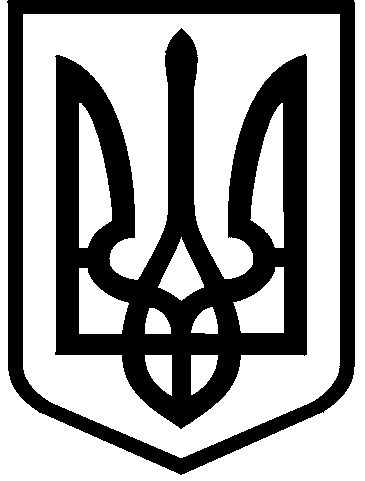 КИЇВСЬКА МІСЬКА РАДАII сесія IX скликанняРІШЕННЯ____________№_______________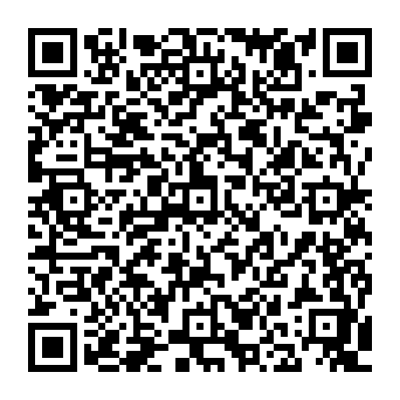 Відповідно до статей 9, 83, 93 Земельного кодексу України, абзацу четвертого розділу IX «Перехідні положення» Закону України «Про оренду землі», пункту 34 частини першої статті 26 Закону України «Про місцеве самоврядування в Україні» та враховуючи звернення АВТОКООПЕРАТИВУ ПО ЕКСПЛУАТАЦІЇ ТА ОБСЛУГОВУВАННЮ ПРИВАТНИХ ГАРАЖІВ «КВАЗАР-АВТО» від 22 вересня 2022 року № 728829053, від 14 грудня                      2022 року № 4, Київська міська радаВИРІШИЛА:Поновити на 5 років АВТОКООПЕРАТИВУ ПО ЕКСПЛУАТАЦІЇ ТА ОБСЛУГОВУВАННЮ ПРИВАТНИХ ГАРАЖІВ «КВАЗАР-АВТО» договір оренди земельної ділянки від 22 грудня 2017 року № 400 для експлуатації та обслуговування двоповерхового гаража на 50 боксів на вул. Автозаводській, 77 в Оболонському районі м. Києва (кадастровий номер 8000000000:78:047:0016; площа 0,1358 га; категорія земель - землі житлової та громадської забудови; код виду цільового призначення – 02.06; справа № 728829053).Встановити, що:2.1. Річна орендна плата, передбачена у підпункті 4.2 договору оренди земельної ділянки від 22 грудня 2017 року № 400, визначається на рівні мінімальних розмірів згідно з рішенням про бюджет міста Києва на відповідний рік.2.2. Інші умови договору оренди земельної від 22 грудня 2017 року № 400 підлягають приведенню у відповідність до законодавства України. АВТОКООПЕРАТИВУ ПО ЕКСПЛУАТАЦІЇ ТА ОБСЛУГОВУВАННЮ ПРИВАТНИХ ГАРАЖІВ «КВАЗАР-АВТО» у місячний строк з дати оприлюднення цього рішення надати до Департаменту земельних ресурсів виконавчого органу Київської міської ради (Київської міської державної адміністрації) документи, визначені законодавством України, необхідні для підготовки проєкту договору про укладення договору оренди земельної ділянки від 22 грудня 2017 року № 400 на новий строк.Контроль за виконанням цього рішення покласти на постійну комісію Київської міської ради з питань архітектури, містобудування та земельних відносин.ПОДАННЯ:ПОДАННЯ:Про поновлення АВТОКООПЕРАТИВУ ПО ЕКСПЛУАТАЦІЇ ТА ОБСЛУГОВУВАННЮ ПРИВАТНИХ ГАРАЖІВ «КВАЗАР-АВТО» договору оренди земельної ділянки            від 22 грудня 2017 року № 400Київський міський голова 	Віталій КЛИЧКОЗаступник голови Київської міської державної адміністраціїз питань здійснення самоврядних повноваженьПетро ОЛЕНИЧДиректор Департаменту земельних ресурсіввиконавчого органу Київської міської ради(Київської міської державної адміністрації)Валентина ПЕЛИХПерший заступник директораДепартаменту земельних ресурсіввиконавчого органу Київської міської ради(Київської міської державної адміністрації)Віктор ДВОРНІКОВНачальник юридичного управління Департаменту земельних ресурсіввиконавчого органу Київської міської ради(Київської міської державної адміністрації)Дмитро РАДЗІЄВСЬКИЙЗаступник директора Департаменту – начальник управління інспекційного контролю Департаменту земельних ресурсіввиконавчого органу Київської міської ради(Київської міської державної адміністрації)Олексій КОЛЯДЕНКОЗаступник директора Департаменту – начальник управління землеустрою та ринку земель Департаменту земельних ресурсіввиконавчого органу Київської міської ради(Київської міської державної адміністрації)Анна МІЗІНВ. о. начальника відділу орендних відносинуправління землеустрою та ринку земель Департаменту земельних ресурсіввиконавчого органу Київської міської ради(Київської міської державної адміністрації)Олександр ЗЕМЛЯКЗаступник голови Київської міської державної адміністраціїз питань здійснення самоврядних повноваженьПетро ОЛЕНИЧДиректор Департаменту земельних ресурсів виконавчого органу Київської міської ради(Київської міської державної адміністрації)Валентина ПЕЛИХНачальник юридичного управління Департаменту земельних ресурсіввиконавчого органу Київської міської ради(Київської міської державної адміністрації)Дмитро РАДЗІЄВСЬКИЙПОГОДЖЕНО:Постійна комісія Київської міської радиз питань архітектури, містобудування таземельних відносин Голова	Секретар			Михайло ТЕРЕНТЬЄВЮрій ФЕДОРЕНКОВ. о. начальника управління правового забезпечення діяльності Київської міської радиВалентина ПОЛОЖИШНИКПостійна комісія Київської міської радиз питань транспорту, зв'язку та рекламиГолова	Секретар			Олексій ОКОПНИЙОлесь МАЛЯРЕВИЧ